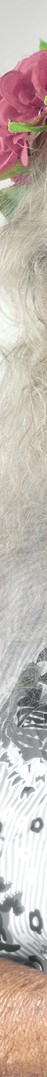 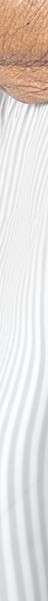 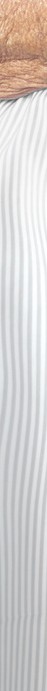 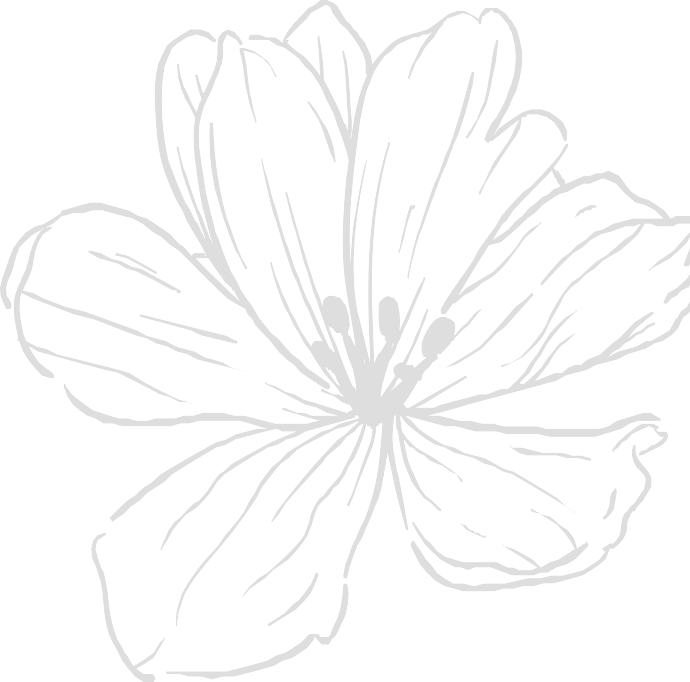 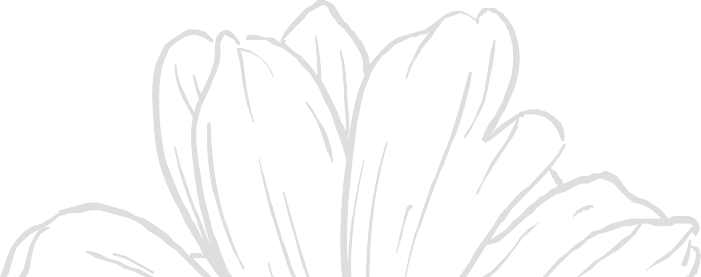 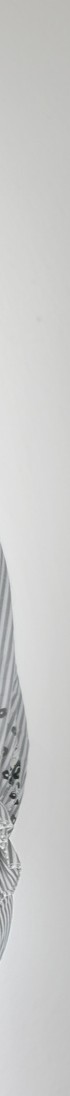 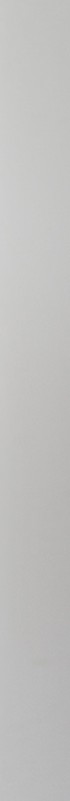 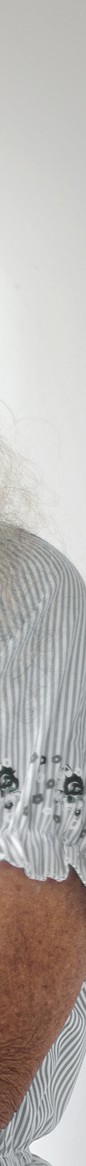 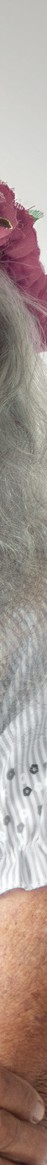 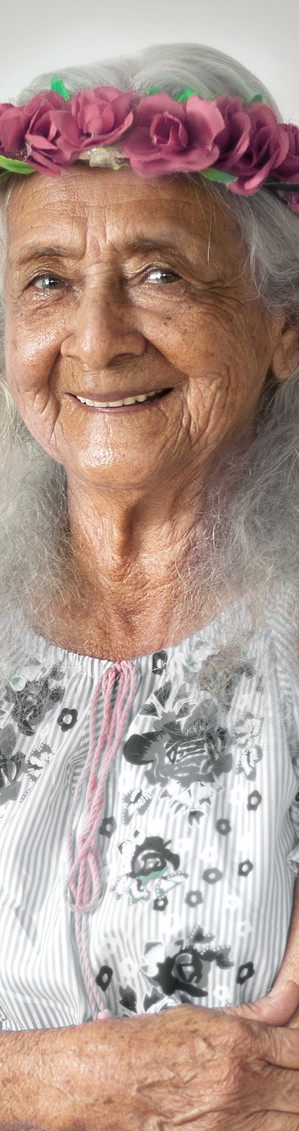 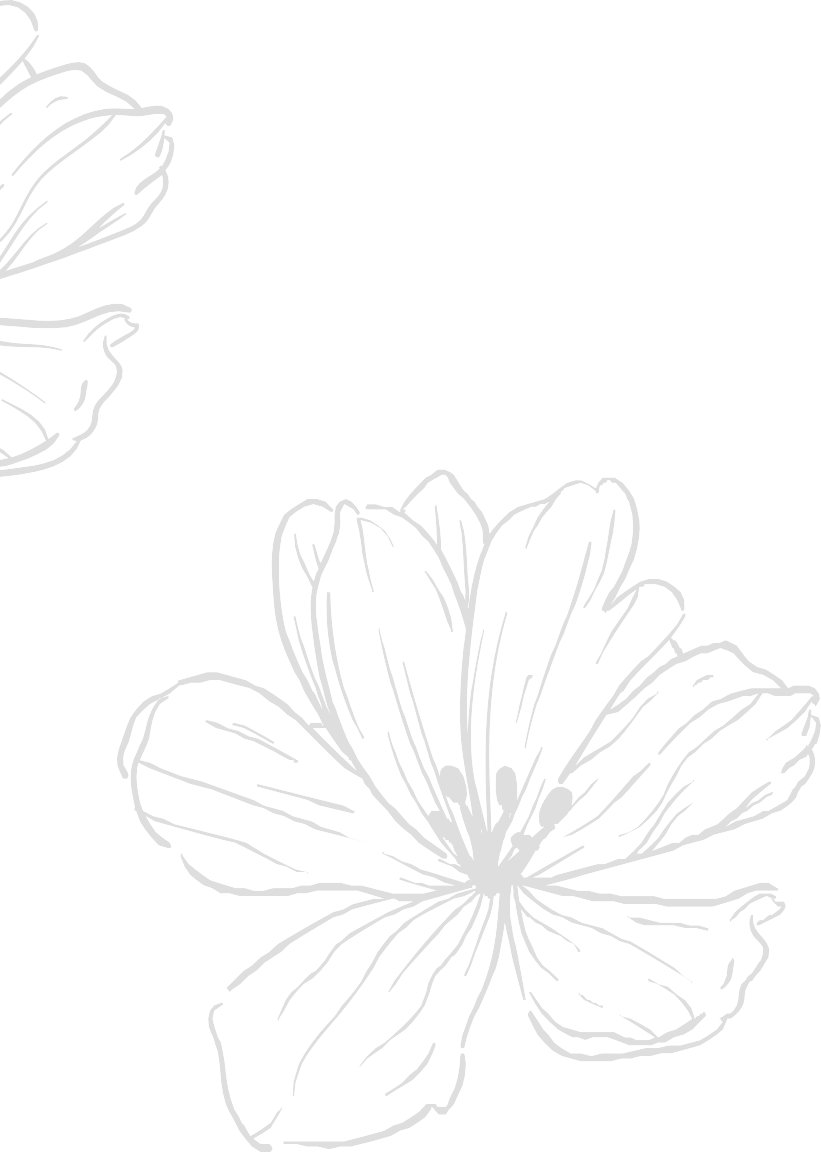 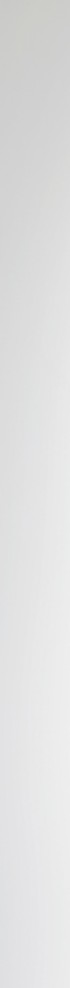 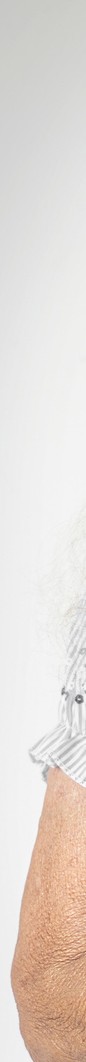 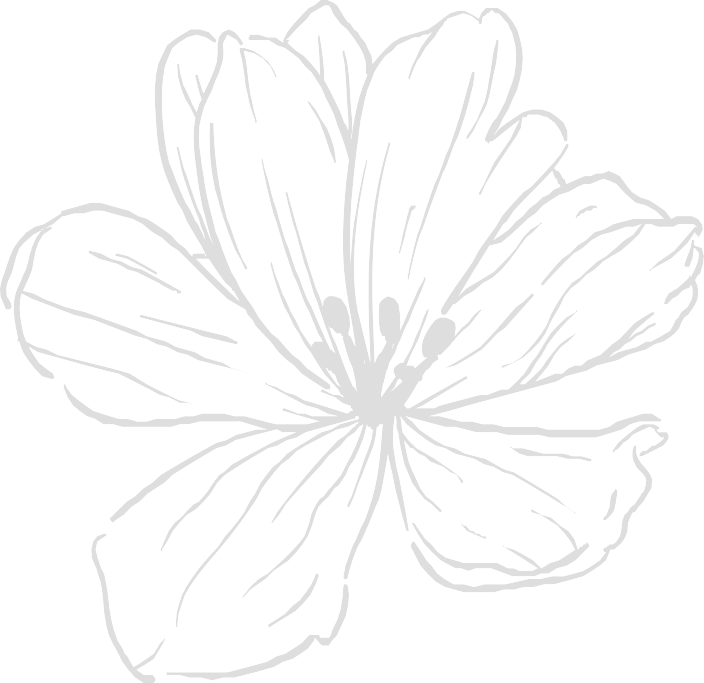 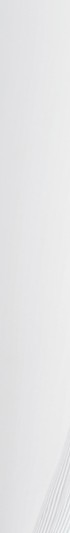 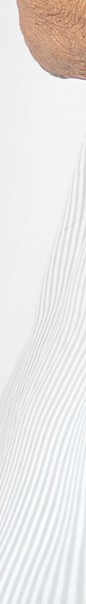 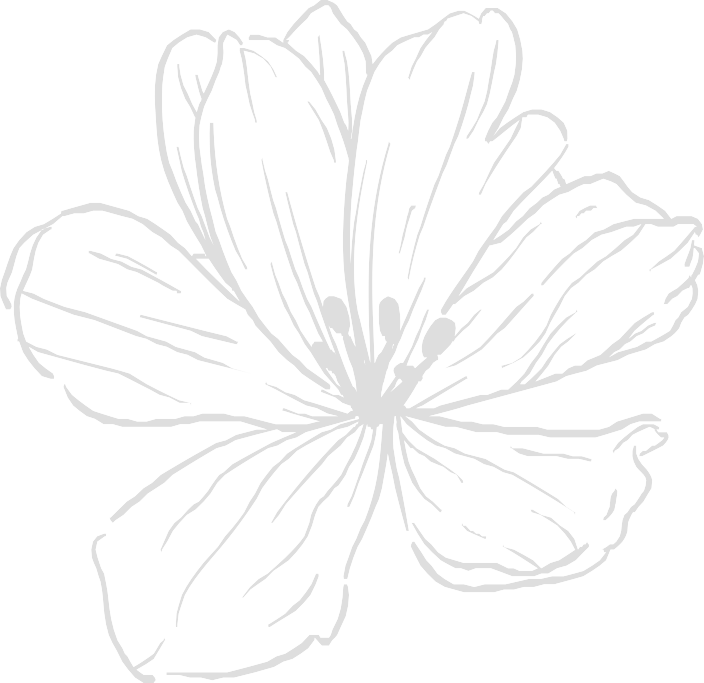 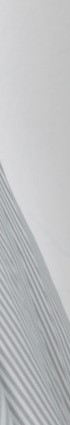 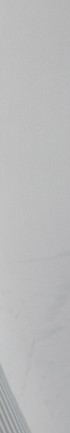 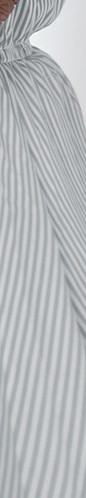 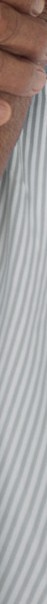 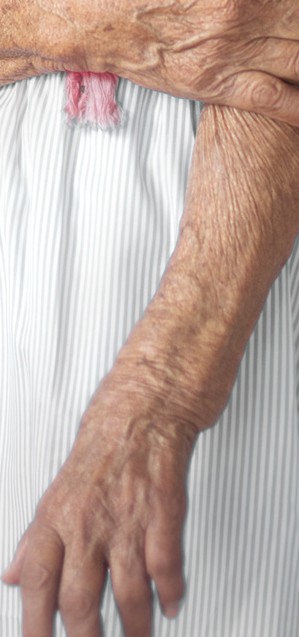 F E L I ZDía de la Mujer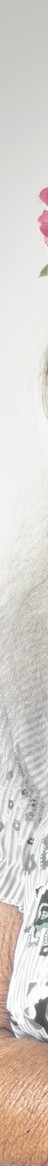 